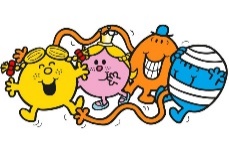 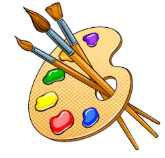 What should I know already?What should I know already?Colour wheelColour wheelWhat skills will I learn?Key VocabularyAuthorIllustratorLineStraightZigzagWavyCurvedCharacterLandscapeHorizonPrimary coloursStop Motion AnimationTripodFilmContinuous lines can be used to draw shapes and represent objects.A face can be drawn with a circle and adding detail. Different emotions can be shown in drawings, like happiness, sadness, fear.It is important to return to and build on previous work to make it even better.Continuous lines can be used to draw shapes and represent objects.A face can be drawn with a circle and adding detail. Different emotions can be shown in drawings, like happiness, sadness, fear.It is important to return to and build on previous work to make it even better.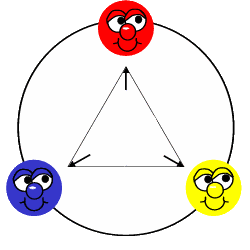 DrawingExperiment with a variety of media pencils, rubbers, crayons, pastels, felt tips, charcoal, ballpoints, chalk.Control the types of marks made with the range of media.Observe and draw shapes from observations.Draw shapes in between objects.Invent new shapesDigital MediaExplore ideas using digital sources i.e. internet.Record visual information using digital cameras, video recorders.Use a simple graphics package to create images and effects with lines, brush size, shapes, eraser and fill tools.Add/ change colours and texture using simple filters to manipulate and create images.Use basic selection and cropping tools.Key VocabularyAuthorIllustratorLineStraightZigzagWavyCurvedCharacterLandscapeHorizonPrimary coloursStop Motion AnimationTripodFilmContinuous lines can be used to draw shapes and represent objects.A face can be drawn with a circle and adding detail. Different emotions can be shown in drawings, like happiness, sadness, fear.It is important to return to and build on previous work to make it even better.Continuous lines can be used to draw shapes and represent objects.A face can be drawn with a circle and adding detail. Different emotions can be shown in drawings, like happiness, sadness, fear.It is important to return to and build on previous work to make it even better.DrawingExperiment with a variety of media pencils, rubbers, crayons, pastels, felt tips, charcoal, ballpoints, chalk.Control the types of marks made with the range of media.Observe and draw shapes from observations.Draw shapes in between objects.Invent new shapesDigital MediaExplore ideas using digital sources i.e. internet.Record visual information using digital cameras, video recorders.Use a simple graphics package to create images and effects with lines, brush size, shapes, eraser and fill tools.Add/ change colours and texture using simple filters to manipulate and create images.Use basic selection and cropping tools.Key VocabularyAuthorIllustratorLineStraightZigzagWavyCurvedCharacterLandscapeHorizonPrimary coloursStop Motion AnimationTripodFilmDrawingExperiment with a variety of media pencils, rubbers, crayons, pastels, felt tips, charcoal, ballpoints, chalk.Control the types of marks made with the range of media.Observe and draw shapes from observations.Draw shapes in between objects.Invent new shapesDigital MediaExplore ideas using digital sources i.e. internet.Record visual information using digital cameras, video recorders.Use a simple graphics package to create images and effects with lines, brush size, shapes, eraser and fill tools.Add/ change colours and texture using simple filters to manipulate and create images.Use basic selection and cropping tools.Key VocabularyAuthorIllustratorLineStraightZigzagWavyCurvedCharacterLandscapeHorizonPrimary coloursStop Motion AnimationTripodFilmWhat will I know by the end of this unit?What will I know by the end of this unit?What will I know by the end of this unit?What will I know by the end of this unit?Key VocabularyAuthorIllustratorLineStraightZigzagWavyCurvedCharacterLandscapeHorizonPrimary coloursStop Motion AnimationTripodFilmMark MakingThere are lots of different types of lines that can be used in drawing. Knowing when is best to use which line depending on its purpose.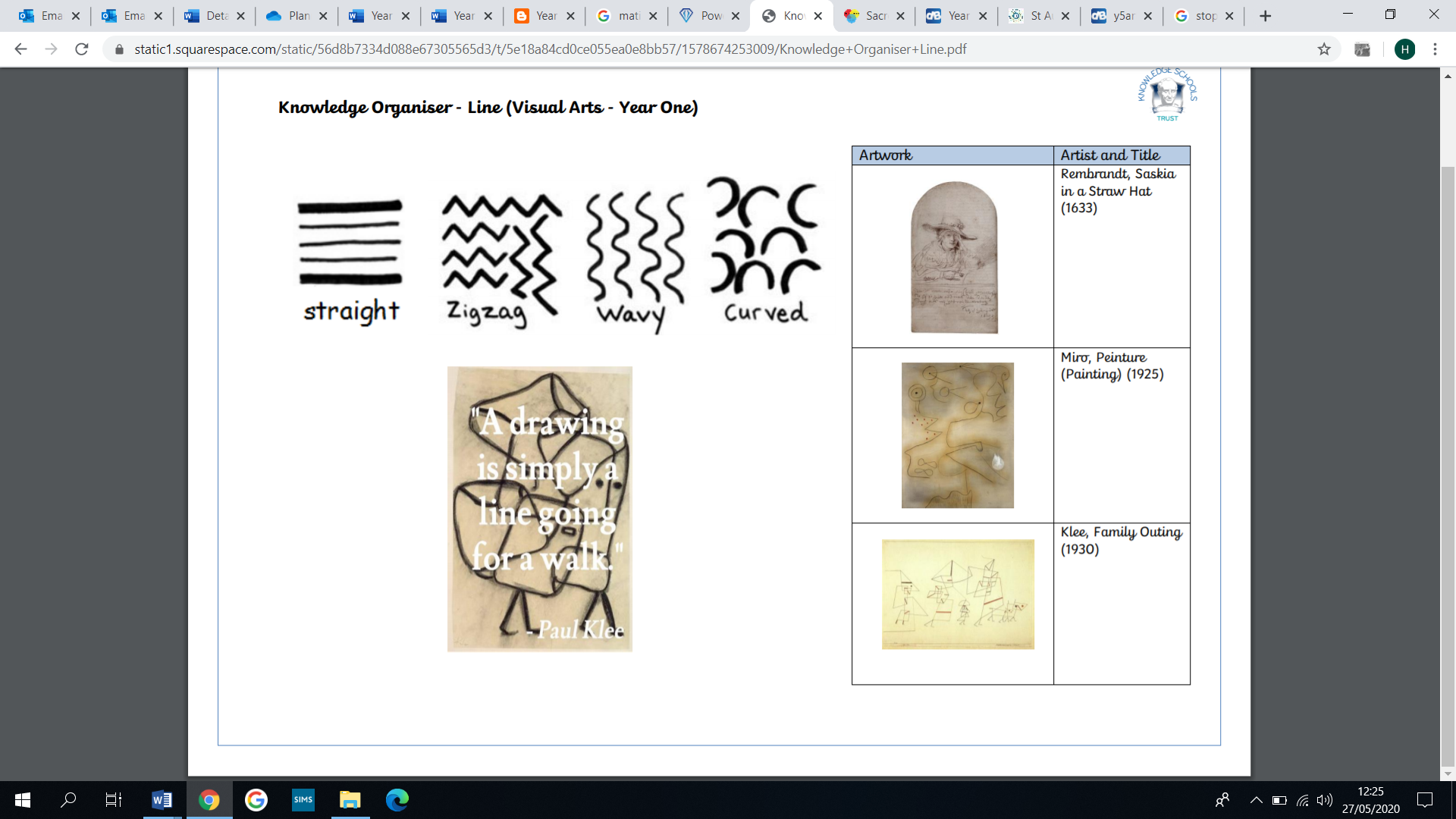 There are lots of different types of lines that can be used in drawing. Knowing when is best to use which line depending on its purpose.There are lots of different types of lines that can be used in drawing. Knowing when is best to use which line depending on its purpose.Artist Study – Roger HargreavesKey VocabularyAuthorIllustratorLineStraightZigzagWavyCurvedCharacterLandscapeHorizonPrimary coloursStop Motion AnimationTripodFilmMark MakingThere are lots of different types of lines that can be used in drawing. Knowing when is best to use which line depending on its purpose.There are lots of different types of lines that can be used in drawing. Knowing when is best to use which line depending on its purpose.There are lots of different types of lines that can be used in drawing. Knowing when is best to use which line depending on its purpose.Born in 1935 in Cleckheaton, West Yorkshire, Charles Roger Hargreaves is Britain's third best-selling author of all time having sold more than 100 million books, including all the familiar Mr. Men and Little Miss characters. Roger Hargreaves followed a career in advertising before becoming an author and illustrator.

He wrote the first Mr. Men book in 1971 when his 8 year old son, Adam Hargreaves, asked 'What does a tickle look like?' In response, Roger drew a figure with a round orange body and long, rubbery arms and Mr. Tickle was born.

He initially had difficulty finding a publisher, but once he did, the books became an instant success, selling over one million copies within three years and spawning a BBC animated television series, narrated and voiced by Arthur Lowe.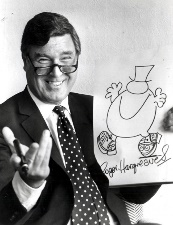 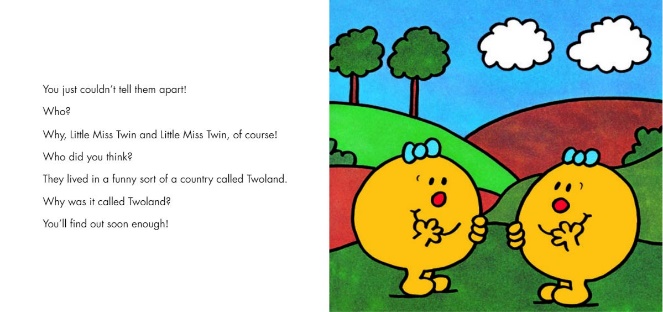 Key VocabularyAuthorIllustratorLineStraightZigzagWavyCurvedCharacterLandscapeHorizonPrimary coloursStop Motion AnimationTripodFilmMark MakingThere are lots of different types of lines that can be used in drawing. Knowing when is best to use which line depending on its purpose.There are lots of different types of lines that can be used in drawing. Knowing when is best to use which line depending on its purpose.There are lots of different types of lines that can be used in drawing. Knowing when is best to use which line depending on its purpose.Born in 1935 in Cleckheaton, West Yorkshire, Charles Roger Hargreaves is Britain's third best-selling author of all time having sold more than 100 million books, including all the familiar Mr. Men and Little Miss characters. Roger Hargreaves followed a career in advertising before becoming an author and illustrator.

He wrote the first Mr. Men book in 1971 when his 8 year old son, Adam Hargreaves, asked 'What does a tickle look like?' In response, Roger drew a figure with a round orange body and long, rubbery arms and Mr. Tickle was born.

He initially had difficulty finding a publisher, but once he did, the books became an instant success, selling over one million copies within three years and spawning a BBC animated television series, narrated and voiced by Arthur Lowe.Key VocabularyAuthorIllustratorLineStraightZigzagWavyCurvedCharacterLandscapeHorizonPrimary coloursStop Motion AnimationTripodFilmDrawing a character and a landscapeIt is important to observe closely when drawing to make sure that you include detail to represent what it is that you are trying to achieve. It might take some planning, a couple of attempts and some more practice until you are happy with your outcome. 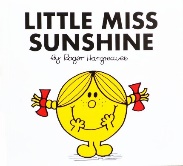 It is important to observe closely when drawing to make sure that you include detail to represent what it is that you are trying to achieve. It might take some planning, a couple of attempts and some more practice until you are happy with your outcome. 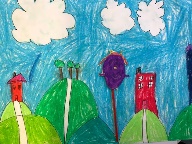 Born in 1935 in Cleckheaton, West Yorkshire, Charles Roger Hargreaves is Britain's third best-selling author of all time having sold more than 100 million books, including all the familiar Mr. Men and Little Miss characters. Roger Hargreaves followed a career in advertising before becoming an author and illustrator.

He wrote the first Mr. Men book in 1971 when his 8 year old son, Adam Hargreaves, asked 'What does a tickle look like?' In response, Roger drew a figure with a round orange body and long, rubbery arms and Mr. Tickle was born.

He initially had difficulty finding a publisher, but once he did, the books became an instant success, selling over one million copies within three years and spawning a BBC animated television series, narrated and voiced by Arthur Lowe.Key VocabularyAuthorIllustratorLineStraightZigzagWavyCurvedCharacterLandscapeHorizonPrimary coloursStop Motion AnimationTripodFilmDrawing a character and a landscapeIt is important to observe closely when drawing to make sure that you include detail to represent what it is that you are trying to achieve. It might take some planning, a couple of attempts and some more practice until you are happy with your outcome. It is important to observe closely when drawing to make sure that you include detail to represent what it is that you are trying to achieve. It might take some planning, a couple of attempts and some more practice until you are happy with your outcome. Born in 1935 in Cleckheaton, West Yorkshire, Charles Roger Hargreaves is Britain's third best-selling author of all time having sold more than 100 million books, including all the familiar Mr. Men and Little Miss characters. Roger Hargreaves followed a career in advertising before becoming an author and illustrator.

He wrote the first Mr. Men book in 1971 when his 8 year old son, Adam Hargreaves, asked 'What does a tickle look like?' In response, Roger drew a figure with a round orange body and long, rubbery arms and Mr. Tickle was born.

He initially had difficulty finding a publisher, but once he did, the books became an instant success, selling over one million copies within three years and spawning a BBC animated television series, narrated and voiced by Arthur Lowe.Key VocabularyAuthorIllustratorLineStraightZigzagWavyCurvedCharacterLandscapeHorizonPrimary coloursStop Motion AnimationTripodFilmDrawing a character and a landscapeIt is important to observe closely when drawing to make sure that you include detail to represent what it is that you are trying to achieve. It might take some planning, a couple of attempts and some more practice until you are happy with your outcome. It is important to observe closely when drawing to make sure that you include detail to represent what it is that you are trying to achieve. It might take some planning, a couple of attempts and some more practice until you are happy with your outcome. Born in 1935 in Cleckheaton, West Yorkshire, Charles Roger Hargreaves is Britain's third best-selling author of all time having sold more than 100 million books, including all the familiar Mr. Men and Little Miss characters. Roger Hargreaves followed a career in advertising before becoming an author and illustrator.

He wrote the first Mr. Men book in 1971 when his 8 year old son, Adam Hargreaves, asked 'What does a tickle look like?' In response, Roger drew a figure with a round orange body and long, rubbery arms and Mr. Tickle was born.

He initially had difficulty finding a publisher, but once he did, the books became an instant success, selling over one million copies within three years and spawning a BBC animated television series, narrated and voiced by Arthur Lowe.Key VocabularyAuthorIllustratorLineStraightZigzagWavyCurvedCharacterLandscapeHorizonPrimary coloursStop Motion AnimationTripodFilmIncorporating drawing into digital mediaPhotographs can be taken of artwork and uploaded onto a digital media platform (e.g. Ipads, computers, tablets, laptops. These pieces of artwork can then be changed by adding more detail, changing the size, colour, layering another image on top.Several images can also be added together to make a stop frame animation video. This can be made on an app called Stop Motion.Digital media can also be used to draw images from a blank canvas. There are lots of tools to help you to do this like brush size and colour, fill buttons, shapes, etc.Photographs can be taken of artwork and uploaded onto a digital media platform (e.g. Ipads, computers, tablets, laptops. These pieces of artwork can then be changed by adding more detail, changing the size, colour, layering another image on top.Several images can also be added together to make a stop frame animation video. This can be made on an app called Stop Motion.Digital media can also be used to draw images from a blank canvas. There are lots of tools to help you to do this like brush size and colour, fill buttons, shapes, etc.Photographs can be taken of artwork and uploaded onto a digital media platform (e.g. Ipads, computers, tablets, laptops. These pieces of artwork can then be changed by adding more detail, changing the size, colour, layering another image on top.Several images can also be added together to make a stop frame animation video. This can be made on an app called Stop Motion.Digital media can also be used to draw images from a blank canvas. There are lots of tools to help you to do this like brush size and colour, fill buttons, shapes, etc.Born in 1935 in Cleckheaton, West Yorkshire, Charles Roger Hargreaves is Britain's third best-selling author of all time having sold more than 100 million books, including all the familiar Mr. Men and Little Miss characters. Roger Hargreaves followed a career in advertising before becoming an author and illustrator.

He wrote the first Mr. Men book in 1971 when his 8 year old son, Adam Hargreaves, asked 'What does a tickle look like?' In response, Roger drew a figure with a round orange body and long, rubbery arms and Mr. Tickle was born.

He initially had difficulty finding a publisher, but once he did, the books became an instant success, selling over one million copies within three years and spawning a BBC animated television series, narrated and voiced by Arthur Lowe.Key VocabularyAuthorIllustratorLineStraightZigzagWavyCurvedCharacterLandscapeHorizonPrimary coloursStop Motion AnimationTripodFilmIncorporating drawing into digital mediaPhotographs can be taken of artwork and uploaded onto a digital media platform (e.g. Ipads, computers, tablets, laptops. These pieces of artwork can then be changed by adding more detail, changing the size, colour, layering another image on top.Several images can also be added together to make a stop frame animation video. This can be made on an app called Stop Motion.Digital media can also be used to draw images from a blank canvas. There are lots of tools to help you to do this like brush size and colour, fill buttons, shapes, etc.Photographs can be taken of artwork and uploaded onto a digital media platform (e.g. Ipads, computers, tablets, laptops. These pieces of artwork can then be changed by adding more detail, changing the size, colour, layering another image on top.Several images can also be added together to make a stop frame animation video. This can be made on an app called Stop Motion.Digital media can also be used to draw images from a blank canvas. There are lots of tools to help you to do this like brush size and colour, fill buttons, shapes, etc.Photographs can be taken of artwork and uploaded onto a digital media platform (e.g. Ipads, computers, tablets, laptops. These pieces of artwork can then be changed by adding more detail, changing the size, colour, layering another image on top.Several images can also be added together to make a stop frame animation video. This can be made on an app called Stop Motion.Digital media can also be used to draw images from a blank canvas. There are lots of tools to help you to do this like brush size and colour, fill buttons, shapes, etc.Born in 1935 in Cleckheaton, West Yorkshire, Charles Roger Hargreaves is Britain's third best-selling author of all time having sold more than 100 million books, including all the familiar Mr. Men and Little Miss characters. Roger Hargreaves followed a career in advertising before becoming an author and illustrator.

He wrote the first Mr. Men book in 1971 when his 8 year old son, Adam Hargreaves, asked 'What does a tickle look like?' In response, Roger drew a figure with a round orange body and long, rubbery arms and Mr. Tickle was born.

He initially had difficulty finding a publisher, but once he did, the books became an instant success, selling over one million copies within three years and spawning a BBC animated television series, narrated and voiced by Arthur Lowe.Key VocabularyAuthorIllustratorLineStraightZigzagWavyCurvedCharacterLandscapeHorizonPrimary coloursStop Motion AnimationTripodFilmIncorporating drawing into digital mediaPhotographs can be taken of artwork and uploaded onto a digital media platform (e.g. Ipads, computers, tablets, laptops. These pieces of artwork can then be changed by adding more detail, changing the size, colour, layering another image on top.Several images can also be added together to make a stop frame animation video. This can be made on an app called Stop Motion.Digital media can also be used to draw images from a blank canvas. There are lots of tools to help you to do this like brush size and colour, fill buttons, shapes, etc.Photographs can be taken of artwork and uploaded onto a digital media platform (e.g. Ipads, computers, tablets, laptops. These pieces of artwork can then be changed by adding more detail, changing the size, colour, layering another image on top.Several images can also be added together to make a stop frame animation video. This can be made on an app called Stop Motion.Digital media can also be used to draw images from a blank canvas. There are lots of tools to help you to do this like brush size and colour, fill buttons, shapes, etc.Photographs can be taken of artwork and uploaded onto a digital media platform (e.g. Ipads, computers, tablets, laptops. These pieces of artwork can then be changed by adding more detail, changing the size, colour, layering another image on top.Several images can also be added together to make a stop frame animation video. This can be made on an app called Stop Motion.Digital media can also be used to draw images from a blank canvas. There are lots of tools to help you to do this like brush size and colour, fill buttons, shapes, etc.Born in 1935 in Cleckheaton, West Yorkshire, Charles Roger Hargreaves is Britain's third best-selling author of all time having sold more than 100 million books, including all the familiar Mr. Men and Little Miss characters. Roger Hargreaves followed a career in advertising before becoming an author and illustrator.

He wrote the first Mr. Men book in 1971 when his 8 year old son, Adam Hargreaves, asked 'What does a tickle look like?' In response, Roger drew a figure with a round orange body and long, rubbery arms and Mr. Tickle was born.

He initially had difficulty finding a publisher, but once he did, the books became an instant success, selling over one million copies within three years and spawning a BBC animated television series, narrated and voiced by Arthur Lowe.Key VocabularyAuthorIllustratorLineStraightZigzagWavyCurvedCharacterLandscapeHorizonPrimary coloursStop Motion AnimationTripodFilm